СПб НИУ ИТМОкафедра ИПМПрограммирование интернет-приложенийЛабораторная работа № 8JSP-страницаВариант 21262Работу выполнил:Студент II курсаГруппы № 2120Журавлев ВиталийСанкт-Петербург 2014 г.Цель работы:Доработать приложение из лабораторной работы №7 следующим образом:ControllerServlet по-прежнему должен определять по URL тип ресурса, к которому обращается клиент и делегировать управление соответствующему сервлету или JSP-странице.Вместо WebFormServlet нужно разработать JSP-страницу; список требований к ней приведён ниже.AreaCheckServlet по-прежнему должен осуществлять проверку попадания точки в область на координатной плоскости. Результат проверки должен помещаться в контекст приложения.Разработанная JSP-страница должна содержать:"Шапку", содержащую ФИО студента, номер группы и номер варианта.Форму, отправляющую данные на сервер.Набор полей для задания координат точки и радиуса области в соответствии с вариантом задания.Сценарий на языке JavaScript, осуществляющий валидацию значений, вводимых пользователем в поля формы.Картинку, изображающую область на координатной плоскости (в соответствии с вариантом задания). Если радиус области установлен, клик курсором мыши по этой картинке должен обрабатываться JavaScript-функцией, определяющей координаты точки, по которой кликнул пользователь. В противном случае, после клика по картинке должно выводиться сообщение о невозможности определения координат точки.Таблицу с результатами предыдущих проверок. Список результатов должен браться из контекста приложения.Разработанное веб-приложение необходимо развернуть на сервере GlassFish.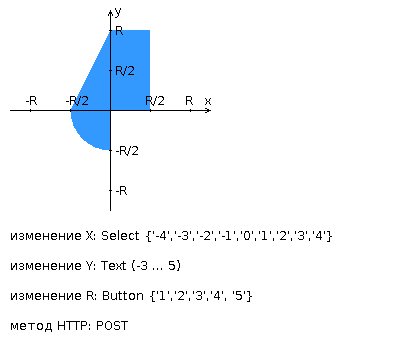 Код Программы:@WebServlet(name = "ControllerServlet", urlPatterns = {"/ControllerServlet"})public class ControllerServlet extends HttpServlet {    @Override    protected void doGet(HttpServletRequest request, HttpServletResponse response)            throws ServletException, IOException {        getServletContext().getRequestDispatcher("/WebForm.jsp").forward(request, response);    }    @Override    protected void doPost(HttpServletRequest request, HttpServletResponse response)            throws ServletException, IOException {        getServletContext().getRequestDispatcher("/AreaCheckServlet").forward(request, response);    }	}WebForm.jsp:<%@page contentType="text/html" pageEncoding="UTF-8"%><%@page import="java.util.ArrayList"%><!DOCTYPE html><html>    <head>        <title>WebLab № 8</title>        <script>            var submit_coord = false;            function validForm(f) {                value = parseFloat(f.inputY.value);                if (submit_coord) {                    if ((f.coordX.value === "") && (f.coordY.value === ""))                    { alert('Сначала кликните точку на графике!');                    } else   f.submit();                }                else if (isNaN(f.inputY.value * 1) || f.inputY.value.length === 0) {                    alert('Неверный формат Y!');                }                else if (value < -3 || value > 3) {                    alert('Y не попадает в заданный диапазон (-3...3)');                }                else {                    f.submit();                }            }            function clickX(id) {                submit_coord = false;                var X = document.getElementById(id).value;                document.getElementById("inputX").value = X;            }            function clickSubmit() {                submit_coord = true;                document.getElementById("inputX").value = "";            }            function getchar(event) {                var str = String.fromCharCode(event.charCode);                return event.char === 0 || /[-0-9.]/.test(str) || event.charCode === 0;            }            function getcoord(e) {                var R = document.getElementById("inputR").value;                var x, y;                var c = document.getElementById("svg");                if (R < 1 || R > 3 || isNaN(R * 1)) {                    alert("Сначала укажите верный радиус!");                }                else                {                    if (e.hasOwnProperty('offsetX'))                    {   x = e.offsetX;                        y = e.offsetY;                    }                    else                    {   x = e.layerX - c.offsetLeft - c.offsetParent.offsetLeft - c.offsetParent.offsetParent.offsetLeft;                        y = e.layerY - c.offsetTop - c.offsetParent.offsetTop - c.offsetParent.offsetParent.offsetTop;                  }                    pos_x = (x - 250) / 200 * R;                    pos_y = (250-y) / 200 * R;                    document.getElementById("coordX").value = String(Math.round(pos_x * 100) / 100);                    document.getElementById("coordY").value = String(Math.round(pos_y * 100) / 100);                }            }        </script>    </head>    <body>        <form method="POST" action="ControllerServlet" onSubmit="validForm(this); return false">            <H1>Журавлев В., гр.2120, вар.21262</H1>            <table>                <tr>                    <td>                        <svg id="svg" width="500" height="500" onclick="getcoord(event)">                        <polygon points="250,250 50,250 250,50" style="fill:blue"/>                         <path d="M250,50 A 200,200 0 0,1 450,250 L 250,250" style="fill:blue"></path>                        <rect width="100" height="200" x="250" y="250" style="fill:blue"/>                        <line x1="250" y1="0" x2="250" y2="500" stroke="black" stroke-width="2"/>                        <line x1="0" y1="250" x2="500" y2="250" stroke="black" stroke-width="2"/>                        </svg>                    </td>                    <td valign="top">                        <div>                            <label>R: </label>                             <select name="inputR" id="inputR">                                <option value="1">1</option>                                <option value="1.5">1,5</option>                                <option selected value="2">2</option>                                <option value="2.5">2,5</option>                                <option value="3">3</option>                            </select>                        </div>        <br>                         <div>                            <label>X: </label>                            <input type="Submit" id="X1" value="-4" onclick="clickX(this.id)">                            <input type="Submit" id="X2" value="-3" onclick="clickX(this.id)">                            <input type="Submit" id="X3" value="-2" onclick="clickX(this.id)">                            <input type="Submit" id="X4" value="-1" onclick="clickX(this.id)">                            <input type="Submit" id="X5" value="0" onclick="clickX(this.id)">                            <input type="Submit" id="X6" value="1" onclick="clickX(this.id)">                            <input type="Submit" id="X7" value="2" onclick="clickX(this.id)">                            <input type="Submit" id="X8" value="3" onclick="clickX(this.id)">                            <input type="Submit" id="X9" value="4" onclick="clickX(this.id)">                            <input type="text" name="inputX" id="inputX" hidden>                        </div>                        <div>                            <label>Y: </label>                             <input type="text" name="inputY" id="inputY" onkeypress="return getchar(event)">                        </div>        <br><br>                        <div>                            <label>Clicked X: </label>                             <input type="text" name="coordX" id="coordX" value="" readonly>                        </div>                        <div>                            <label>Clicked Y: </label>                             <input type="text" name="coordY" id="coordY" value="" readonly>                        </div>                        <div><input type="Submit" name="Submit" onclick="clickSubmit()"><div>                    </td>                </tr>            </table>        </form>        <%@page import='device.Point'%>        <%            ServletContext context = getServletContext();            ArrayList<Point> ar = (ArrayList) context.getAttribute("data");            if (ar != null) {                out.print("<table border=\"2\" style=\"width:38%\">\n"                        + "<tr>\n"                        + "  <th>X</th>\n"                        + "  <th>Y</th> \n"                        + "  <th>R</th>\n"                        + "  <th>Result</th>\n"                        + "</tr>\n");                if (ar != null && !ar.isEmpty()) {                    for (int i = 0; i < ar.size(); i++) {                        out.print("<tr>\n"                                + "  <td>" + (ar.get(i)).x + "</td>\n"                                + "  <td>" + (ar.get(i)).y + "</td>\n"                                + "  <td>" + (ar.get(i)).r + "</td>\n"                                + "  <td>" + (ar.get(i)).result + "</td>\n"                                + "</tr>\n");                    }                }                out.print("</table>");          }        %>    </body></html>@WebServlet(name = "AreaCheckServlet", urlPatterns = {"/AreaCheckServlet"})public class AreaCheckServlet extends HttpServlet {    public static ArrayList<Point> ar = new ArrayList();    @Override    protected void doPost(HttpServletRequest request, HttpServletResponse response)            throws ServletException, IOException {        float x, y, r;        try { x = Float.valueOf(request.getParameter("inputX"));            y = Float.valueOf(request.getParameter("inputY"));        } catch (Exception e) {            x = Float.valueOf(request.getParameter("coordX"));            y = Float.valueOf(request.getParameter("coordY"));        }        r = Float.valueOf(request.getParameter("inputR"));        boolean result = check(x, y, r);        Point p = new Point(x, y, r, result);        ar.add(p);        getServletContext().setAttribute("data", ar);        request.getRequestDispatcher("/ControllerServlet").forward(request, response);    }    static boolean check(float x, float y, float r) {        return (x >= 0) && (y >= 0) && (x * x + y * y <= r * r) || ((x >= 0) && (y <= 0) && (x <= r / 2) && (y >= -r)) || ((x <= 0) && (y >= 0) && (y <= x + r));   	 }	}public class Point {    public float x, y, r;    public boolean result;    public Point(float x, float y, float r, boolean result) {        this.x = x;        this.y = y;        this.r = r;        this.result = result;    }	}Вывод:В ходе выполнения лабораторной работы я изучил некоторые правила работы c JSP-файлами: синтаксис, скриплеты и выражения, написание кода Java внутри JSP. В том числе я освоил такое понятие, как контекст приложения, в котором, в данном случае хранится таблица результатов выполнения приложения и делегирование ее соответствующему JSP-файлу. Так же я познакомился с работой с изображениями (графиками), их рисованием и получением координат точки на рисунке, по которой кликнул пользователь и последующей отправкой и обработкой полученных значений.